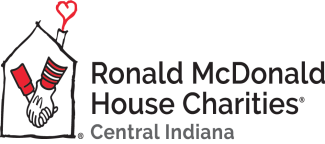              Employment ApplicationTERMS AND CONDITIONS OF APPLICATION AND EMPLOYMENTI hereby certify that the information provided on this application is true and complete. I understand and agree that any falsification or significant omissions on this application may result in not being hired or if found out after employment may be grounds for dismissal. I understand and agree that under the terms of employment with the Ronald McDonald House Charities of Central Indiana, the employment relationship is terminable “at will” without notice or cause, unless set out in writing, dated, and executed by both parties. I understand that neither this document nor any offer of employment from the Ronald McDonald House Charities of Central Indiana constitutes an employment contract.I understand that any offer of employment may be contingent upon my ability to comply with INS regulations establishing my identity and right to work in the United States. I understand that the Ronald McDonald House Charities of Central Indiana is an Equal Employment Opportunity employer. The Ronald McDonald House Charities of Central Indiana recruits and hires persons in all job titles without regard to race, color, religion, sex, sexual orientation, age, disability, or national origin.I hereby authorize the Ronald McDonald House Charities of Central Indiana to investigate fully all information contained in this employment application and to investigate and compile any other information that may bear upon my suitability for employment. I further authorize my past and present employers to furnish the Ronald McDonald House Charities of Indiana with my records of employment and the reasons for my separation and any and all information those employers may possess concerning me. I further release the Ronald McDonald House Charities of Central Indiana and/or its agents to make an independent investigation of criminal or police records, including those maintained by both public and private organizations and all public records for the purpose of confirming the information contained on my application. I release the Ronald McDonald House Charities of Central Indiana from liability or damages for compiling such information. Additionally, I release any organization that provides information pursuant to this authorization from any and all liabilities, claims, or lawsuits in regard to the information obtained from any and all of the above-referenced sources used. Further, I understand that this application will be considered active for a period of ninety days. I have read and understand the foregoing statements and accept the same as conditions of employment.PERSONAL INFORMATIONPERSONAL INFORMATIONPERSONAL INFORMATIONPERSONAL INFORMATIONPERSONAL INFORMATIONPERSONAL INFORMATIONFull NameDateDateMailing AddressTelephoneAlternate TelephoneAlternate TelephoneE-mail AddressEMPLOYMENT INFORMATIONEMPLOYMENT INFORMATIONEMPLOYMENT INFORMATIONEMPLOYMENT INFORMATIONEMPLOYMENT INFORMATIONEMPLOYMENT INFORMATIONEMPLOYMENT INFORMATIONEMPLOYMENT INFORMATIONEMPLOYMENT INFORMATIONEMPLOYMENT INFORMATIONEMPLOYMENT INFORMATIONPosition Applying ForPosition Applying ForDate Available to BeginDate Available to BeginExpected WageExpected WageExpected WageExpected WageType of Employment DesiredType of Employment DesiredFull-TimeFull-TimeFull-TimeFull-TimeFull-TimePart-TimePart-TimePart-TimePart-TimeSpecify the hours you are available each day of the weekMondayMondayTuesdayWednesdayThursdayThursdayThursdayFridaySaturdaySundaySpecify the hours you are available each day of the weekAre you available to work overtime?YesYesYesYesYesNoNoNoNoNoAre you eligible to work in the U.S.? YesYesYesYesYesNoNoNoNoNoIf not a U.S. citizen, state visa typeEducationEducationEducationEducationEducationEducationEducationEducationEducationHigh School NameCity/StateLast Year CompletedLast Year CompletedLast Year CompletedLast Year CompletedLast Year CompletedLast Year CompletedDegree122334College/Trade School NameCity/StateLast Year CompletedLast Year CompletedLast Year CompletedLast Year CompletedLast Year CompletedLast Year CompletedDegree112234Describe any other relevant education and/or skillsGENERAL INFORMATIONGENERAL INFORMATIONGENERAL INFORMATIONGENERAL INFORMATIONGENERAL INFORMATIONGENERAL INFORMATIONGENERAL INFORMATIONHave you ever been employed by the Ronald McDonald House?Have you ever been employed by the Ronald McDonald House?Have you ever been employed by the Ronald McDonald House?Have you ever been employed by the Ronald McDonald House?YesYesNoIf yes, give dates of employment If yes, give dates of employment From:	From:	From:	To: To: Do you have any friends or family who are currently employed by us? Do you have any friends or family who are currently employed by us? Do you have any friends or family who are currently employed by us? Do you have any friends or family who are currently employed by us? YesYesNoIf yes, what are their name(s)Are you less than 18 years old?
(Proof of age may be required after a job offer)Are you less than 18 years old?
(Proof of age may be required after a job offer)Are you less than 18 years old?
(Proof of age may be required after a job offer)Yes Yes Yes NoHave you ever been convicted of a crime other than a misdemeanor? If hired, a background check is required. (A conviction does not constitute an automatic bar to employment) Have you ever been convicted of a crime other than a misdemeanor? If hired, a background check is required. (A conviction does not constitute an automatic bar to employment) Have you ever been convicted of a crime other than a misdemeanor? If hired, a background check is required. (A conviction does not constitute an automatic bar to employment) Have you ever been convicted of a crime other than a misdemeanor? If hired, a background check is required. (A conviction does not constitute an automatic bar to employment) YesYesNoIf yes, state the crimes(s), court(s), and sentence(s)WORK EXPERIENCE (Please list your current or most recent employer first)WORK EXPERIENCE (Please list your current or most recent employer first)WORK EXPERIENCE (Please list your current or most recent employer first)WORK EXPERIENCE (Please list your current or most recent employer first)WORK EXPERIENCE (Please list your current or most recent employer first)WORK EXPERIENCE (Please list your current or most recent employer first)WORK EXPERIENCE (Please list your current or most recent employer first)WORK EXPERIENCE (Please list your current or most recent employer first)WORK EXPERIENCE (Please list your current or most recent employer first)WORK EXPERIENCE (Please list your current or most recent employer first)Company   Company   Address Address Position  Position  Dates of EmploymentDates of EmploymentStarting:	Starting:	Starting:	Ending: Supervisor’s NameSupervisor’s NameTelephone NumberTelephone NumberResponsibilitiesResponsibilitiesReason for LeavingReason for LeavingPermission to ContactPermission to ContactYesNoSalarySalaryStarting:	Starting:	Starting:	Ending: Company   Company   Address Address Position Position Dates of EmploymentDates of EmploymentStarting:	Starting:	Starting:	Ending: Supervisor’s NameSupervisor’s NameTelephone NumberTelephone NumberResponsibilitiesResponsibilitiesReason for LeavingReason for LeavingPermission to ContactPermission to ContactYesNoSalarySalaryStarting:	Starting:	Starting:	Ending: Company Company Address Address Position Position Dates of EmploymentDates of EmploymentStarting:	Starting:	Starting:	Ending: Supervisor’s NameSupervisor’s NameTelephone NumberTelephone NumberResponsibilitiesResponsibilitiesReason for LeavingReason for LeavingPermission to ContactPermission to ContactYesNoSalarySalaryStarting:	Starting:	Starting:	Ending: WORK REFERENCES (Please provide three work-related references)WORK REFERENCES (Please provide three work-related references)WORK REFERENCES (Please provide three work-related references)WORK REFERENCES (Please provide three work-related references)WORK REFERENCES (Please provide three work-related references)WORK REFERENCES (Please provide three work-related references)WORK REFERENCES (Please provide three work-related references)WORK REFERENCES (Please provide three work-related references)WORK REFERENCES (Please provide three work-related references)WORK REFERENCES (Please provide three work-related references)Reference 1NameNameNameNameTitleTitleTitlePhonePhoneReference 1Reference 1OrganizationOrganizationOrganizationOrganizationYears KnownYears KnownNature of AcquaintanceNature of AcquaintanceNature of AcquaintanceReference 1Reference 2NameNameNameNameTitleTitleTitlePhonePhoneReference 2Reference 2OrganizationOrganizationOrganizationOrganizationYears KnownYears KnownNature of AcquaintanceNature of AcquaintanceNature of AcquaintanceReference 2Reference 3NameNameNameNameTitleTitleTitlePhonePhoneReference 3Reference 3OrganizationOrganizationOrganizationOrganizationYears KnownYears KnownNature of AcquaintanceNature of AcquaintanceNature of AcquaintanceReference 3Applicant SignatureDate